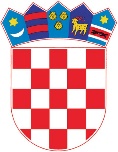 REPUBLIKA HRVATSKAOSNOVNA ŠKOLA „PROF. BLAŽ MAĐER“      N O V I G R A D  P O D R A V S K I Gajeva 17a48325 Novigrad PodravskiNovigrad Podravski, 21.2.2023.POZIV NA JAVNO PREDSTAVLJANJE PONUDE RODITELJIMA NA RODITELJSKOM SASTANKUSukladno čl. 14.st.6. Pravilnika o izvođenju izleta, ekskurzija i drugih odgojno-obrazovnih aktivnosti izvan škole ( NN 67/14., 81/15., 53/21.), Zajedničko povjerenstvo za provedbu javnog poziva i izbor najpovoljnijih ponuda za organizaciju višednevne izvanučioničke nastave – školska ekskurzija  za učenike sedmih razreda Osnovne škole Koprivnički Bregi, Osnovne škole „Prof. Blaž Mađer“ Novigrad Podravski, Osnovne škole Ivan Lacković Croata Kalinovac i Osnovne škole Ferdinandovac, objavljuju da su na sastanku održanom dana 17.2.2023.  godine s početkom u 18.00 sati  u prostorijama Osnovne škole Koprivnički Bregi odabrali jednu turističku agenciju kao potencijalni davatelj usluge.Na predstavljanje svoje ponude javno se poziva sljedeća turistička agencija koja ispunjava uvjete iz poziva broj 1/2023:1. KONCEPT PUTOVANJA d.o.o., Ivana Generalića 3, 48000 KoprivnicaPredstavljanje ponude za OŠ „Prof. Blaž Mađer“ Novigrad Podravski održat će se 1.3.2023. godine (srijeda) u prostorijama Osnovne škole „Prof. Blaž Mađer“ s početkom u 17.00 sati.Ponuda će biti predstavljena sukladno  članku 15. st. 5. Pravilnika („Narodne novine", br. 67/14, 81/15,53/21).